ΠΑΝΕΠΙΣΤΗΜΙΟ ΠΕΛΟΠΟΝΝΗΣΟΥ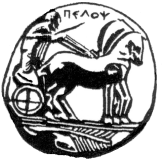 ΣΧΟΛΗ ΚΑΛΩΝ ΤΕΧΝΩΝΤΜΗΜΑ ΘΕΑΤΡΙΚΩΝ ΣΠΟΥΔΩΝΠΡΟΓΡΑΜΜΑ ΜΕΤΑΠΤΥΧΙΑΚΩΝ ΣΠΟΥΔΩΝ«Δραματική Τέχνη και Παραστατικές Τέχνες στην Εκπαίδευση και Δια Βίου Μάθηση – MA in Drama  and Performing Arts in Education and Lifelong Learning» (ΠΜΣ – ΔΡΑ.ΤΕ.Π.Τ.Ε.)ΩΡΟΛΟΓΙΟ ΠΡΟΓΡΑΜΜΑ ΜΕΤΑΠΤΥΧΙΑΚΩΝ ΣΠΟΥΔΩΝ 2014-15   Το Τμήμα Θεατρικών Σπουδών του Πανεπιστημίου Πελοποννήσου οργανώνει και λειτουργεί Πρόγραμμα Μεταπτυχιακών Σπουδών για το ακαδημαϊκό έτος 2014-2015, σύμφωνα με την με αριθμό 107355/B7 Υπουργική Απόφαση (ΦΕΚ 1929 τ.Β΄/ 17−07−2014) και τις διατάξεις του ν.3685/2008.   Το ΠΜΣ απονέμει Μεταπτυχιακό Δίπλωμα Ειδίκευσης στη «Δραματική Τέχνη και τις Παραστατικές Τέχνες στην Εκπαίδευση και τη Δια Βίου Μάθηση - Master in Drama  and Performing Arts in Education and Lifelong Learning».   Αντικείμενο του Προγράμματος Μεταπτυχιακών Σπουδών (ΠΜΣ) του Τμήματος Θεατρικών Σπουδών είναι η μελέτη και η προαγωγή στο χώρο της θεατρολογίας της γνώσης της Δραματικής Τέχνης στην Εκπαίδευση (ΔΤΕ) και των Παραστατικών Τεχνών καθώς και η ανάπτυξη της έρευνας και των εφαρμογών της Δραματικής Τέχνης στην Εκπαίδευση και των Παραστατικών Τεχνών ως μεθοδολογία μάθησης/διδασκαλίας και ως μορφή τέχνης στο χώρο της εκπαίδευσης και της διά βίου μάθησης.Σκοπός του ΠΜΣ είναι:•	Η ανάπτυξη και η καλλιέργεια της Δραματικής Τέχνης στην Εκπαίδευση (ΔΤΕ) ως μιας καινοτόμου, αποτελεσματικής και διεθνώς αναγνωρισμένης μεθοδολογίας και η εφαρμογή αυτής σε εκπαιδευτικούς, θεατρικούς και κοινωνικούς εν γένει χώρους.  •	Η εξειδίκευση επιστημόνων και καλλιτεχνών στη Δραματική Τέχνη στην Εκπαίδευση και τις Παραστατικές Τέχνες με στόχο την κάλυψη των εκπαιδευτικών και κοινωνικών αναγκών, αλλά και των καλλιτεχνικών και ερευνητικών, που αυτή τη χρονική στιγμή όλες είναι επιτακτικές και άμεσες.  Η ελάχιστη χρονική διάρκεια για την απονομή των τίτλων ορίζεται για το Μεταπτυχιακό Πρόγραμμα Σπουδών (Μ.Π.Σ.) σε τρία (3) εξάμηνα εκ των οποίων τα δύο (2) αφορούν σε παρακολούθηση μαθημάτων και το τρίτο (3) στην εκπόνηση της μεταπτυχιακής εργασίας με δυνατότητα επέκτασης του χρόνου ολοκλήρωσης των σπουδών σε έξι (6) εξάμηνα.     Το Μεταπτυχιακό Δίπλωμα ειδίκευσης (MΔΕ) περιλαμβάνει θεωρητική διδασκαλία που ισοδυναμεί με 60 διδακτικές/πιστωτικές μονάδες ( ECTS), και μεταπτυχιακή εργασία που ισοδυναμεί με 30 διδακτικές /πιστωτικές μονάδες ( ECTS), η οποία πραγματοποιείται με μεταπτυχιακή έρευνα σε θεματική ενότητα που επιλέγεται από τον υποψήφιο σε συνεργασία καθηγητή ή τη Διεύθυνση του ΠΜΣ.Η θεωρητική διδασκαλία καλύπτει τα δύο πρώτα εξάμηνα. Τα μαθήματα είναι εξαμηνιαία και προβλέπονται ώρες διδασκαλίας με μορφή θεωρητικών διαλέξεων, εργαστηριακά μαθήματα και μαθήματα με μορφή σεμιναρίων για την ενίσχυση των βασικών μαθημάτων του προγράμματος σπουδών. Η παρακολούθηση των μαθημάτων είναι υποχρεωτική και αποτελεί προϋπόθεση για την αξιολόγηση του φοιτητή. Απουσίες γίνονται δεκτές μόνο σε ποσοστό 20% επί του συνόλου των ωρών διδασκαλίας του μαθήματος.  Το πρόγραμμα μαθημάτων διδάσκεται στην ελληνική γλώσσα και οι φοιτητές/τριες καλούνται να παρακολουθήσουν έξι μαθήματα στο πρώτο και έξι στο δεύτερο εξάμηνο. Στο τρίτο εξάμηνο εκπονούν μεταπτυχιακή εργασία. Περιληπτικά το πρόγραμμα σπουδών του ΠΜΣ δομείται ως εξής:A΄ ΕΞΑΜΗΝΟB΄ ΕΞΑΜΗΝΟΓ΄ ΕΞΑΜΗΝΟ Ειδικότερα το πρόγραμμα σπουδών του ΠΜΣ, για το Α΄ Εξάμηνο διαρθρώνεται ως εξής:A΄ ΕΞΑΜΗΝΟ1ο ΜάθημαΤΙΤΛΟΣ ΜΑΘΗΜΑΤΟΣ: Δραματική Τέχνη στην Εκπαίδευση: Μορφές και είδηΚΩΔ. Μ/ΤΟΣ: DIE-101ΠΙΣΤΩΤΙΚΕΣ ΜΟΝΑΔΕΣ: 4 ECTSΚΥΡΙΟΣ ΔΙΔΑΣΚΩΝ: Άλκηστις Κοντογιάννη – Καθηγήτρια ΤΘΣ του Πανεπιστημίου ΠελοποννήσουΑΛΛΟΙ ΔΙΔΑΣΚΟΝΤΕΣ: Αστέριος Τσιάρας - David Pammenter - Μπέττυ Γιαννούλη - Όλγα  Κωνσταντίνου - Χριστίνα Ζώνιου - Νίκος Γκόβας - Αλέξης Κόκκος - Ρέα Καραγεωργίου - Σοφία Περδικάρη - Αθηνά Στούρνα - Ρέα Γρηγορίου - Γιάννης  Λεοντάρης -  Έλενα Παπαλεξίου - Άννα Τσίχλη - Αύρα Ξεπαπαδάκου ΣΚΟΠΟΙ & ΣΤΟΧΟΙ ΤΟΥ ΜΑΘΗΜΑΤΟΣ: Ο διδακτικός στόχος του μαθήματος είναι να εισάγει τους μεταπτυχιακούς/κές φοιτητές/τριες στις βασικές μορφές και τα είδη της Δραματική Τέχνης στην Εκπαίδευση. Μέσα από τη  διδασκαλία του μαθήματος ο μεταπτυχιακός φοιτητής θα κατανοήσει τις διαφορές των τεχνικών διδασκαλίας της Δραματικής Τέχνης στην Εκπαίδευση.Τέλος, στόχο του μαθήματος αποτελεί η πρακτική κατάρτιση των μεταπτυχιακών φοιτητών/τριών, μέσω βιωματικών θεατρικών εργαστηρίων σε τεχνικές της διδακτικής της Δραματικής Τέχνης στην Εκπαίδευση.ΔΙΔΑΚΤΙΚΕΣ ΕΝΟΤΗΤΕΣ-ΠΕΡΙΕΧΟΜΕΝΑ:Μέθοδοι διδασκαλίας της Δραματικής Τέχνης στην ΕκπαίδευσηΣυμβάσεις και τεχνικές της Δραματικής Τέχνης στην ΕκπαίδευσηΤο δημιουργικό δράμα  ως μορφή διδακτικής της Δραματικής Τέχνης στην ΕκπαίδευσηΤο διαδικαστικό δράμα ως μορφή διδακτικής της Δραματικής Τέχνης στην ΕκπαίδευσηΗ Δραματική Τέχνη στην Εκπαίδευση ως καλλιτεχνική δραστηριότητα και μέθοδος διαπαιδαγώγησης του ατόμουΜΕΘΟΔΟΣ ΔΙΔΑΣΚΑΛΙΑΣ: Βιωματικά θεατρικά εργαστήρια, διάλογος, διάλεξη, χρήση της ψηφιακής τεχνολογίας ΗΜΕΡΟΛΟΓΙΑΚΟΣ ΠΡΟΓΡΑΜΜΑΤΙΣΜΟΣ ΔΙΔΑΚΤΕΑΣ ΥΛΗΣ – ΩΡΕΣ/ΕΒΔΟΜΑΔΑΤΡΟΠΟΣ ΚΑΙ ΚΡΙΤΗΡΙΑ ΑΞΙΟΛΟΓΗΣΗΣ: Η αξιολόγηση των φοιτητών θα γίνει: α) Γραπτές εργασίες β) Προφορικές ή γραπτές εξετάσειςΠΡΟΤΕΙΝΟΜΕΝΗ ΒΙΒΛΙΟΓΡΑΦΙΑAnderson, M. (2012). Masterclass in drama education: transforming teaching and learning. New York, NY: Continuum International Pub. Group.Κοντογιάννη, Α. (2000). Η δραματική τέχνη στην εκπαίδευση. Αθήνα: Ελληνικά Γράμματα.Schonmann, S. (2011). Key concepts in theatre/​drama education. Boston: Sense Publishers.Τσιάρας, Α. (2014). Η αναπτυξιακή διάσταση της διδακτικής του δράματος στην εκπαίδευση. Παπαζήσης: Αθήνα.Winston, J. (2012). Drama, Literacy and Moral Education 5-11. London: Routledge.2ο ΜάθημαΤΙΤΛΟΣ ΜΑΘΗΜΑΤΟΣ: Δραματική Τέχνη στην Εκπαίδευση και Επιστήμες της ΑγωγήςΚΩΔ. Μ/ΤΟΣ: DIE-102ΠΙΣΤΩΤΙΚΕΣ ΜΟΝΑΔΕΣ: 6 ECTSΚΥΡΙΟΣ ΔΙΔΑΣΚΩΝ: Αστέριος Τσιάρας – Επίκουρος Καθηγητής ΤΘΣ του Πανεπιστημίου ΠελοποννήσουΑΛΛΟΙ ΔΙΔΑΣΚΟΝΤΕΣ: Άλκηστις Κοντογιάννη - Γιώργος Νικολάου - Δημήτρης Δημητριάδης - Κατερίνα Κωστή - Τζένη Καραβίτη - Πότα Κοταρίνου - Ευγενία Αρσένη - Έλενα Καϊάφα - Χριστίνα Ζώνιου  ΣΚΟΠΟΙ & ΣΤΟΧΟΙ ΤΟΥ ΜΑΘΗΜΑΤΟΣ: Ο διδακτικός στόχος του μαθήματος είναι να εισάγει τους μεταπτυχιακούς/κές φοιτητές/τριες στη θεωρητική και πρακτική συσχέτιση της Δραματικής Τέχνης στην Εκπαίδευση με τις Επιστήμες της Αγωγής. Μέσα από τη  διδασκαλία του μαθήματος ο μεταπτυχιακός φοιτητής θα κατανοήσει τους τρόπους χρησιμοποίησης της Δραματικής Τέχνης ως εργαλείο διδακτικής των διαφόρων γνωστικών αντικειμένων στην πρωτοβάθμια και δευτεροβάθμια εκπαίδευση.Τέλος, στόχο του μαθήματος αποτελεί η πρακτική κατάρτιση των μεταπτυχιακών φοιτητών/τριών, μέσω βιωματικών θεατρικών εργαστηρίων, στη σύνθεση κατάλληλων εργαστηρίων διασύνδεσης της Δραματικής Τέχνης στην Εκπαίδευση με τις Επιστήμες της Αγωγής.ΔΙΔΑΚΤΙΚΕΣ ΕΝΟΤΗΤΕΣ-ΠΕΡΙΕΧΟΜΕΝΑ:1. Παιδαγωγική της ΔΤΕ & Αναλυτ. Προγράμματα2. Παιδαγωγική : Μεθοδολογία για   εκπαίδευση με κέντρο τον μαθητή τη ΔΤΕ και τις   Παραστατικές Τέχνες  3. Διδακτική ΔΤΕ και γνωστικά αντικείμενα στα Αν. Προγράμματα (Λογοτεχνία, Φυσική, Μαθηματικά, Ιστορία κ.α.)   4. Δημιουργική Γραφή                                                  5. Διαπολιτισμική εκπαίδευση/*διά βίου μάθηση   6. Διαχείριση επιθετικότητας - Αντιμετώπιση συγκρούσεων                       ΜΕΘΟΔΟΣ ΔΙΔΑΣΚΑΛΙΑΣ: Βιωματικά θεατρικά εργαστήρια, διάλογος, διάλεξη, χρήση της ψηφιακής τεχνολογίας, ΗΜΕΡΟΛΟΓΙΑΚΟΣ ΠΡΟΓΡΑΜΜΑΤΙΣΜΟΣ ΔΙΔΑΚΤΕΑΣ ΥΛΗΣ – ΩΡΕΣ/ΕΒΔΟΜΑΔΑΤΡΟΠΟΣ ΚΑΙ ΚΡΙΤΗΡΙΑ ΑΞΙΟΛΟΓΗΣΗΣ: Η αξιολόγηση των φοιτητών θα γίνει: α) Γραπτές εργασίες β) Προφορικές ή γραπτές εξετάσειςΠΡΟΤΕΙΝΟΜΕΝΗ ΒΙΒΛΙΟΓΡΑΦΙΑAnderson, M. (2012). Masterclass in drama education: transforming teaching and learning. New York, NY: Continuum International Pub. Group.Hamilton, J. (2002). Drama and learning: a critical review. Geelong, Vic.: Deakin University.Kempe, A. (2005). Εκπαιδευτικό δράμα και ειδικές ανάγκες : Ένα εγχειρίδιο για δασκάλους σε γενικά και ειδικά σχολεία. Αθήνα: Πατάκης.Poston-Anderson, B. (2012). Drama: learning connections in primary schools. South Melbourne, Vic. Oxford University Press.Taylor, P. (2003). The drama classroom action, reflection, transformation. London: RoutledgeFalmer.3ο ΜάθημαΤΙΤΛΟΣ ΜΑΘΗΜΑΤΟΣ: Δραματική Τέχνη στην Εκπαίδευση: Θεατροπαιδα-γωγικά προγράμματα ΚΩΔ. Μ/ΤΟΣ: DIE-103ΠΙΣΤΩΤΙΚΕΣ ΜΟΝΑΔΕΣ: 5 ECTSΚΥΡΙΟΣ ΔΙΔΑΣΚΩΝ: Άλκηστις Κοντογιάννη – Καθηγήτρια ΤΘΣ του Πανεπιστημίου ΠελοποννήσουΑΛΛΟΙ ΔΙΔΑΣΚΟΝΤΕΣ: Αστέριος Τσιάρας - Κώστας Μάγος - Μάρλεν Μούλιου - Σοφία Περδικάρη - Φωτεινή Βενιέρη - David Pammenter - Στέλιος Κρασσανάκης , Τζαμαργιάς ΠαναγιώτηςΣΚΟΠΟΙ & ΣΤΟΧΟΙ ΤΟΥ ΜΑΘΗΜΑΤΟΣ: Ο διδακτικός στόχος του μαθήματος είναι να εισάγει τους μεταπτυχιακούς/κές φοιτητές/τριες στις τεχνικές παρουσίασης θεατροπαιδαγω-γικών προγραμμάτων σε παιδιά, εφήβους και ενηλίκους. Μέσα από τη  διδασκαλία του μαθήματος ο μεταπτυχιακός φοιτητής θα κατανοήσει τις διαφορές στη δόμηση θεατροπαιδαγωγικών προγραμμάτων ανάλογα με το περιβάλλον εφαρμογής τους και την ηλικία των συμμετεχόντων.Τέλος, στόχο του μαθήματος αποτελεί η πρακτική κατάρτιση των μεταπτυχιακών φοιτητών/τριών, μέσω βιωματικών θεατρικών εργαστηρίων σε τεχνικές παρουσίασης θεατροπαιδαγωγικών προγραμμάτων σε παιδιά, εφήβους και ενηλίκους.ΔΙΔΑΚΤΙΚΕΣ ΕΝΟΤΗΤΕΣ-ΠΕΡΙΕΧΟΜΕΝΑ:Θεατροπαιδαγωγικά προγράμματα διαπολιτισμικής εκπαίδευσης Μουσειοπαιδαγωγικά και περιβαλλοντικά προγράμματα μέσα από τη ΔΤΕΚοινωνικά και δραματοθεραπευτικά προγράμματα μέσα από τη ΔΤΕΘεατροπαιδαγωγικά προγράμματα μέσω της χρήσης κούκλαςΕφαρμοσμένα προγράμματα στην εκπαίδευση και δια βίου μάθησηΜΕΘΟΔΟΣ ΔΙΔΑΣΚΑΛΙΑΣ: Βιωματικά θεατρικά εργαστήρια, διάλογος, διάλεξη, χρήση της ψηφιακής τεχνολογίας ΗΜΕΡΟΛΟΓΙΑΚΟΣ ΠΡΟΓΡΑΜΜΑΤΙΣΜΟΣ ΔΙΔΑΚΤΕΑΣ ΥΛΗΣ – ΩΡΕΣ/ΕΒΔΟΜΑΔΑΤΡΟΠΟΣ ΚΑΙ ΚΡΙΤΗΡΙΑ ΑΞΙΟΛΟΓΗΣΗΣ: Η αξιολόγηση των φοιτητών θα γίνει: α) Γραπτές εργασίες β) Προφορικές ή γραπτές εξετάσειςΠΡΟΤΕΙΝΟΜΕΝΗ ΒΙΒΛΙΟΓΡΑΦΙΑNicholson, H. (2009). Theatre & education. Basingstoke: Palgrave MacmillanΚοντογιάννη, Α. (2008). Μαύρη αγελάδα - άσπρη αγελάδα: Δραματική τέχνη στην εκπαίδευση και διαπολιτισμικότητα. Αθήνα: ΤόποςΑυδή, A. & Χατζηγεωργίου, Μ. (2007). Η τέχνη του δράματος στην εκπαίδευση: 48 προτάσεις για εργαστήρια θεατρικής αγωγής.  Αθήνα: Μεταίχμιο.Ζώνιου, Χ. & Μποέμη, Ν. (2013). Αριάδνη. Τέχνες και διαπολιτισμική προσαρμογή. Αθήνα: ΓΡΗΓΟΡΗ ΧΡΙΣΤΙΝΑ κ' ΣΙΑ.Wooster, R. (2007). Contemporary Theatre in Education. Chicago: Chicago Distribution Center.4ο ΜάθημαΤΙΤΛΟΣ ΜΑΘΗΜΑΤΟΣ: Ποιοτικές & ποσοτικές μέθοδοι έρευνας στις ανθρωπιστικές επιστήμεςΚΩΔ. Μ/ΤΟΣ: DIE-104ΠΙΣΤΩΤΙΚΕΣ ΜΟΝΑΔΕΣ: 4 ECTSΚΥΡΙΟΣ ΔΙΔΑΣΚΩΝ: Κατσής Αθανάσιος – Καθηγητής του Τμήματος Κοινωνικής και Εκπαιδευτικής Πολιτικής του Πανεπιστημίου ΠελοποννήσουΑΛΛΟΙ ΔΙΔΑΣΚΟΝΤΕΣ: Άλκηστις Κοντογιάννη - Αστέριος Τσιάρας - Όλγα Κωνσταντίνου - Σταυρούλα Καλδή - Αννα Μαυρολέων ΣΚΟΠΟΙ & ΣΤΟΧΟΙ ΤΟΥ ΜΑΘΗΜΑΤΟΣ: Ο διδακτικός στόχος του μαθήματος είναι να εισάγει τους μεταπτυχιακούς/κές φοιτητές/τριες στη  μεθοδολογία της έρευνας στις ανθρωπιστικές επιστήμες. Μέσα από τη  διδασκαλία του μαθήματος ο μεταπτυχιακός φοιτητής θα κατανοήσει τις ποιοτικές και ποσοτικές μεθόδους έρευνας στις ανθρωπιστικές επιστήμες.Τέλος, στόχο του μαθήματος αποτελεί η πρακτική κατάρτιση των μεταπτυχιακών φοιτητών/τριών στην στατιστική ανάλυση ποιοτικών και ποσοτικών δεδομένων.ΔΙΔΑΚΤΙΚΕΣ ΕΝΟΤΗΤΕΣ-ΠΕΡΙΕΧΟΜΕΝΑ:1. Εισαγωγή στη μεθοδολογία της έρευνας στις ανθρωπιστικές επιστήμες      2. Ποιοτικές μέθοδοι έρευνας στις ανθρωπιστικές επιστήμες3. Ποσοτικές μέθοδοι έρευνας στις ανθρωπιστικές επιστήμες4. Μέσα συλλογής ερευνητικών δεδομένων5. Ανάλυση ποιοτικών και ποσοτικών δεδομένων με τη χρήση του προγράμματος στατιστικής επεξεργασίας SPSS (Statistical Package for the Social Sciences).                          ΜΕΘΟΔΟΣ ΔΙΔΑΣΚΑΛΙΑΣ: Διάλεξη, διάλογος, χρήση της ψηφιακής τεχνολογίας ΗΜΕΡΟΛΟΓΙΑΚΟΣ ΠΡΟΓΡΑΜΜΑΤΙΣΜΟΣ ΔΙΔΑΚΤΕΑΣ ΥΛΗΣ – ΩΡΕΣ/ΕΒΔΟΜΑΔΑΤΡΟΠΟΣ ΚΑΙ ΚΡΙΤΗΡΙΑ ΑΞΙΟΛΟΓΗΣΗΣ: Η αξιολόγηση των φοιτητών θα γίνει: α) Γραπτές εργασίες β) Προφορικές ή γραπτές εξετάσειςΠΡΟΤΕΙΝΟΜΕΝΗ ΒΙΒΛΙΟΓΡΑΦΙΑΑθανασίου, Λ. (2007). Μέθοδοι και τεχνικές έρευνας στις επιστήμες της αγωγής: Ποσοτικές και ποιοτικές προσεγγίσεις. Ιωάννινα : Εφύρα.Bryman, A. (2012). Social research methods. Oxford: Oxford University Press.Κατσής, Α. Σιδερίδης, Γ. Δ., & Εμβαλωτής, Α. (2011). Στατιστικές μέθοδοι στις κοινωνικές επιστήμες. Αθήνα: Τόπος.Schonmann, S. (2011). Key concepts in theatre/​drama education. Boston: Sense Publishers.Anderson, M. (2012). Masterclass in drama education: transforming teaching and learning. New York, NY: Continuum International Pub. Group.Walter, M. (2013). Social research methods. South Melbourne: Victoria Oxford University Press.5ο  ΜάθημαΤΙΤΛΟΣ ΜΑΘΗΜΑΤΟΣ: Μέθοδοι αξιολόγησης/μέτρησης θεατροπαιδαγωγικών προγραμμάτων στην εκπαίδευση και τη διά βίου μάθησηΚΩΔ. Μ/ΤΟΣ: DIE-105ΠΙΣΤΩΤΙΚΕΣ ΜΟΝΑΔΕΣ: 6 ECTSΚΥΡΙΟΣ ΔΙΔΑΣΚΩΝ: Άλκηστις Κοντογιάννη – Καθηγήτρια ΤΘΣ του Πανεπιστημίου ΠελοποννήσουΑΛΛΟΙ ΔΙΔΑΣΚΟΝΤΕΣ: Αστέριος Τσιάρας - Άννα Λυδάκη - Αντώνης Λενακάκης ΣΚΟΠΟΙ & ΣΤΟΧΟΙ ΤΟΥ ΜΑΘΗΜΑΤΟΣ: Ο διδακτικός στόχος του μαθήματος είναι να εισάγει τους μεταπτυχιακούς/κές φοιτητές/τριες στις βασικές μορφές αξιολόγησης των θεατροπαιδαγωγικών προγραμμάτων. Μέσα από τη  διδασκαλία του μαθήματος ο μεταπτυχιακός φοιτητής θα κατανοήσει τις μορφές αξιολόγησης των θεατροπαιδαγωγικών προγραμμάτων με τεχνικές της Δραματικής Τέχνης στην Εκπαίδευση.Τέλος, στόχο του μαθήματος αποτελεί η πρακτική κατάρτιση των μεταπτυχιακών φοιτητών/τριών, στην εκπόνηση, εφαρμογή και αξιολόγηση των θεατροπαιδαγωγικών προγραμμάτων.ΔΙΔΑΚΤΙΚΕΣ ΕΝΟΤΗΤΕΣ-ΠΕΡΙΕΧΟΜΕΝΑ:Εκπόνηση Θεατροπαιδαγωγικών Προγραμμάτων με βάση τη ΔΤΕ Εφαρμογές Θεατροπαιδαγωγικών Προγραμμάτων με βάση τη ΔΤΕΑξιολόγηση του όλου θεατροπαιδαγωγικού προγράμματος με δρώμενα Αξιολόγηση Θεατροπαιδαγωγικών Προγραμμάτων με τεχνικές ΔΤΕ           ΜΕΘΟΔΟΣ ΔΙΔΑΣΚΑΛΙΑΣ: Βιωματικά θεατρικά εργαστήρια, διάλογος, διάλεξη, χρήση της ψηφιακής τεχνολογίας ΗΜΕΡΟΛΟΓΙΑΚΟΣ ΠΡΟΓΡΑΜΜΑΤΙΣΜΟΣ ΔΙΔΑΚΤΕΑΣ ΥΛΗΣ – ΩΡΕΣ/ΕΒΔΟΜΑΔΑ*Αλλαγή προγράμματος λόγω εθνικών εκλογώνΤΡΟΠΟΣ ΚΑΙ ΚΡΙΤΗΡΙΑ ΑΞΙΟΛΟΓΗΣΗΣ: Η αξιολόγηση των φοιτητών θα γίνει: α) Γραπτές εργασίες β) Προφορικές ή γραπτές εξετάσειςΠΡΟΤΕΙΝΟΜΕΝΗ ΒΙΒΛΙΟΓΡΑΦΙΑAmerican Association of Colleges for Teacher Education (2004). Teacher education programs in the United States: a guide. Westport, CT: Praeger.Bresler, L. (2007). International handbook of research in arts education. Dordrecht, The Netherlands : Springer.Γκόβας, Ν. & Χώνιου, Χ. (2010). Θεατροπαιδαγωγικά προγράμματα με τεχνικές Θεάτρου Φόρουμ για την πρόληψη και την κοινωνική ενσωμάτωση: Διαφυγές ... από κάθε εξάρτηση: Μικρές σκηνές καθημερινής βίας. Αθήνα : Πανελλήνιο Δίκτυο για το Θέατρο στην Εκπαίδευση.Christ, W. G. (1994). Assessing communication education : a handbook for media, speech, and theatre educators. Hillsdale, N.J. : Erlbaum.Schonmann, S. (2011). Key concepts in theatre/drama education. Boston: Sense Publishers. 6ο  Μάθημα    ΤΙΤΛΟΣ ΜΑΘΗΜΑΤΟΣ: Δραματική Τέχνη στην εκπαίδευση: Ερευνητικό Σχέδιο ΙΚΩΔ. Μ/ΤΟΣ: DIE-106ΠΙΣΤΩΤΙΚΕΣ ΜΟΝΑΔΕΣ: 5 ECTSΚΥΡΙΟΣ ΔΙΔΑΣΚΩΝ: Αστέριος Τσιάρας – Επίκουρος Καθηγητής ΤΘΣ του Πανεπιστημίου ΠελοποννήσουΑΛΛΟΙ ΔΙΔΑΣΚΟΝΤΕΣ: Άλκηστις Κοντογιάννη	ΣΚΟΠΟΙ & ΣΤΟΧΟΙ ΤΟΥ ΜΑΘΗΜΑΤΟΣ: Ο διδακτικός στόχος του μαθήματος είναι να εισάγει τους μεταπτυχιακούς/κές φοιτητές/τριες στις διάφορες μορφές ερευνητικών σχεδίων της παιδαγωγικής έρευνας με βασικό εργαλείο τη Δραματική Τέχνη στην εκπαίδευση. Μέσα από τη  διδασκαλία του μαθήματος ο μεταπτυχιακός φοιτητής θα κατανοήσει τη χρήση ποιοτικών και ποσοτικών ερευνητικών μεθόδων κατάλληλων για εφαρμογή στην παιδαγωγική έρευνα με βασικό εργαλείο τη Δραματική Τέχνη στην εκπαίδευση.Τέλος, στόχο του μαθήματος αποτελεί η πρακτική κατάρτιση των μεταπτυχιακών φοιτητών/τριών σε μεθόδους ανάλυσης ποιοτικών και ποσοτικών δεδομένων της παιδαγωγικής έρευνας με βασικό εργαλείο τη Δραματική Τέχνη στην εκπαίδευση.ΔΙΔΑΚΤΙΚΕΣ ΕΝΟΤΗΤΕΣ-ΠΕΡΙΕΧΟΜΕΝΑ:Βιβλιογραφική έρευνα – αποδελτίωση πληροφοριών από διάφορες πηγές (Βιβλία, άρθρα, ιστοσελίδες)     Εφαρμοσμένη έρευνα - Εκπαιδευτική έρευνα     Μελέτη, σχεδιασμός, πιλοτική έρευνα με βάση  τη Δραματική Τέχνη στην εκπαίδευσηΕφαρμογή έρευνας, με βάση τη Δραματική Τέχνη στην εκπαίδευση, σε εκπαιδευτικό περιβάλλον         ΜΕΘΟΔΟΣ ΔΙΔΑΣΚΑΛΙΑΣ: Διάλεξη, διάλογος, χρήση της ψηφιακής τεχνολογίας ΗΜΕΡΟΛΟΓΙΑΚΟΣ ΠΡΟΓΡΑΜΜΑΤΙΣΜΟΣ ΔΙΔΑΚΤΕΑΣ ΥΛΗΣ – ΩΡΕΣ/ΕΒΔΟΜΑΔΑΤΡΟΠΟΣ ΚΑΙ ΚΡΙΤΗΡΙΑ ΑΞΙΟΛΟΓΗΣΗΣ: Η αξιολόγηση των φοιτητών θα γίνει: α) Γραπτές εργασίες β) Προφορικές ή γραπτές εξετάσειςΠΡΟΤΕΙΝΟΜΕΝΗ ΒΙΒΛΙΟΓΡΑΦΙΑBordens, K. S., & Abbott, B. B. (2014). Research design and methods: a process approach. New York, NY: McGraw-Hill Education.Creswell, J. W. (2014). Research design: qualitative, quantitative, and mixed methods approaches. Thousand Oaks, California: Sage Publications.Creswell, J. W. (2013). Qualitative inquiry &​ research design: choosing among five approaches. Thousand Oaks, California: Sage Publications.Maxwell, J. A. (2013). Qualitative research design: an interactive approach. Thousand Oaks, California: Sage PublicationsSalkind, N. J. (2002). Handbook of research design and social measurement. London : Sage.Β΄ ΕΞΑΜΗΝΟ1ο ΜάθημαΤΙΤΛΟΣ ΜΑΘΗΜΑΤΟΣ: Παραστατικές τέχνες: Μορφές και είδηΚΩΔ. Μ/ΤΟΣ: DIE-201ΠΙΣΤΩΤΙΚΕΣ ΜΟΝΑΔΕΣ: 4 ECTSΚΥΡΙΟΣ ΔΙΔΑΣΚΩΝ: Αστέριος Τσιάρας – Επίκουρος Καθηγητής ΤΘΣ του Πανεπιστημίου ΠελοποννήσουΑΛΛΟΙ ΔΙΔΑΣΚΟΝΤΕΣ: Άλκηστις Κοντογιάννη, Βασιλική Μπαρμπούση, David Pammenter, Ρέα Γρηγορίου, Francesco Moretti, Μαίρη Καγιαβή, Γιάννης Λεοντάρης, Γιώργος Θεοδώρου, Κωνσταντίνος Ζαμάνης, Αστέριος Τσιάρας, Αντωνία Βασιλάκου, Γιώτης Λάμπρος, Τώνης Λυκουρέσης ΣΚΟΠΟΙ & ΣΤΟΧΟΙ ΤΟΥ ΜΑΘΗΜΑΤΟΣ: Ο διδακτικός στόχος του μαθήματος είναι να εισάγει τους μεταπτυχιακούς/κές φοιτητές/τριες στις βασικές μορφές και τα είδη των παραστατικών τεχνών. Μέσα από τη  διδασκαλία του μαθήματος ο μεταπτυχιακός φοιτητής θα κατανοήσει τις διαφορές των τεχνικών μεταξύ διαφορετικών παραστατικών τεχνών.Τέλος, στόχο του μαθήματος αποτελεί η πρακτική κατάρτιση των μεταπτυχιακών φοιτητών/τριών, μέσω βιωματικών θεατρικών εργαστηρίων σε τεχνικές των παραστατικών τεχνών.ΔΙΔΑΚΤΙΚΕΣ ΕΝΟΤΗΤΕΣ-ΠΕΡΙΕΧΟΜΕΝΑ:Διδακτική της Υποκριτικής  και ΣκηνοθεσίαςΚοινων. Θέατρο - Θέατρο για Εκπαίδευση ΕνηλίκωνΘέατρο καταπιεσμένου, (Φόρουμ, Εικόνας)Θέατρο της επινόησης , θέατρο της ανάπτυξηςΔιδακτική Χορού. Το σώμα & ο χώρος. Δημιουργικός χορός & αυτοσχέδιος, Παντομίμα, Χοροθέατροθεατρικά Αντικείμενα, ΜάσκεςΣκηνογραφία, Ενδυματολογία , υλικά, εφαρμογές στην ΕκπαίδευσηΦωτισμός, ηλεκτρονικό σχέδιοΤεχνολογία, πολυμέσα, βιντεοτέχνη, εκπαιδ. εφαρμογέςΜΕΘΟΔΟΣ ΔΙΔΑΣΚΑΛΙΑΣ: Βιωματικά θεατρικά εργαστήρια, διάλογος, διάλεξη, χρήση της ψηφιακής τεχνολογίας ΗΜΕΡΟΛΟΓΙΑΚΟΣ ΠΡΟΓΡΑΜΜΑΤΙΣΜΟΣ ΔΙΔΑΚΤΕΑΣ ΥΛΗΣ – ΩΡΕΣ/ΕΒΔΟΜΑΔΑΤΡΟΠΟΣ ΚΑΙ ΚΡΙΤΗΡΙΑ ΑΞΙΟΛΟΓΗΣΗΣ: Η αξιολόγηση των φοιτητών θα γίνει: α) Γραπτές εργασίες β) Προφορικές ή γραπτές εξετάσειςΠΡΟΤΕΙΝΟΜΕΝΗ ΒΙΒΛΙΟΓΡΑΦΙΑΔαφιώτη , Α. (2010). Το θέατρο στην εκπαίδευση: θεατρικές παραστάσεις και θεατρικό παιχνίδι. Αθήνα : Διάπλαση.Γκόβας, Ν. (2004). Το θέατρο και οι παραστατικές τέχνες στην εκπαίδευση: Δημιουργικότητα και μεταμορφώσεις, Πρακτικά της 4ης διεθνούς συνδιάσκεψης για το θέατρο στην εκπαίδευση. Αθήνα: Πανελλήνιο Δίκτυο Εκπαιδευτικών για το Θέατρο για στην Εκπαίδευση.Hickey-Moody, A. (2013). Youth, arts and education: reassembling subjectivity through affect. London; New York: Routledge.Κοντογιάννη, Α. (2012). Το αυτοσχέδιο θέατρο στο σχολείο: Προετοιμασία για δραματοποίηση. Αθήνα: Πεδίο.McCarthy, K. F. (2001). The Performing arts in a new era. Santa Monica, CA: RandMcCutchen, B. P. (2006). Teaching dance as art in education. Champaign, IL: Human Kinetics.Shavinina, Larisa V. (2003). The international handbook on innovation. Amsterdam ; London: Pergamon.2ο ΜάθημαΤΙΤΛΟΣ ΜΑΘΗΜΑΤΟΣ: Παραστατικές τέχνες και άλλες τέχνεςΚΩΔ. Μ/ΤΟΣ: DIE-202ΠΙΣΤΩΤΙΚΕΣ ΜΟΝΑΔΕΣ: 5 ECTSΚΥΡΙΟΣ ΔΙΔΑΣΚΩΝ: Άλκηστις Κοντογιάννη – Καθηγήτρια ΤΘΣ του Πανεπιστημίου ΠελοποννήσουΑΛΛΟΙ ΔΙΔΑΣΚΟΝΤΕΣ: Τάκης Τζαμαργιάς, Τηλέμαχος Μουδατσάκις, Αστέριος Τσιάρας,  Πένυ Φυλακτάκη, Δομινίκη Σάνδη, Νίκος Γκόβας, Αγγελική Καθαρίου, Ρέα Καραγεωργίου, Κωστής Σφυρικίδης, Δηώ Καγγελάρη  ΣΚΟΠΟΙ & ΣΤΟΧΟΙ ΤΟΥ ΜΑΘΗΜΑΤΟΣ: Ο διδακτικός στόχος του μαθήματος είναι να εισάγει τους μεταπτυχιακούς/κές φοιτητές/τριες στη θεωρητική και πρακτική συσχέτιση των παραστατικών τεχνών με άλλες τέχνες. Μέσα από τη  διδασκαλία του μαθήματος ο μεταπτυχιακός φοιτητής θα κατανοήσει τους τρόπους διασύνδεσης των παραστατικών τεχνών με άλλες τέχνες.Τέλος, στόχο του μαθήματος αποτελεί η πρακτική κατάρτιση των μεταπτυχιακών φοιτητών/τριών, μέσω βιωματικών θεατρικών εργαστηρίων, στη σύνθεση κατάλληλων εργαστηρίων συσχέτισης των παραστατικών τεχνών με άλλες τέχνες.ΔΙΔΑΚΤΙΚΕΣ ΕΝΟΤΗΤΕΣ-ΠΕΡΙΕΧΟΜΕΝΑ:1. Εφαρμοσμένη Παιδαγωγική, ΔΤΕ & Παραστατικές Τέχνες  2. Ασκήσεις & Τεχνικές ΔΤΕ  στις παραστατικές και τις άλλες τέχνες                                    3. Διδακτική της μουσικής, 4. Κουκλοθέατρο5. Θέατρο Αντικειμένων6. Αφήγηση παραμυθιού7. Λαϊκά δρώμενα8. Θέατρο δρόμουΜΕΘΟΔΟΣ ΔΙΔΑΣΚΑΛΙΑΣ: Βιωματικά θεατρικά εργαστήρια, διάλογος, διάλεξη, χρήση της ψηφιακής τεχνολογίας ΗΜΕΡΟΛΟΓΙΑΚΟΣ ΠΡΟΓΡΑΜΜΑΤΙΣΜΟΣ ΔΙΔΑΚΤΕΑΣ ΥΛΗΣ – ΩΡΕΣ/ΕΒΔΟΜΑΔΑΤΡΟΠΟΣ ΚΑΙ ΚΡΙΤΗΡΙΑ ΑΞΙΟΛΟΓΗΣΗΣ: Η αξιολόγηση των φοιτητών θα γίνει: α) Γραπτές εργασίες β) Προφορικές ή γραπτές εξετάσειςΠΡΟΤΕΙΝΟΜΕΝΗ ΒΙΒΛΙΟΓΡΑΦΙΑΓκανά, Γ. (1998). Δέκα δημιουργικά βήματα για μια σχολική παράσταση και έξι παραστάσεις με παιδιά σχολικής και προσχολικής ηλικίας. Αθήνα: Καστανιώτης.Clark, G. (2004). Teaching talented art students: principles and practices. New York, N.Y.: Teachers College Press.Davies, D. (2011). Philosophy of the performing arts. Chichester, West Sussex ; Malden, MA : Wiley-Blackwell.Graham, G. (2005). Philosophy of the arts: an introduction to aesthetics. London ; New York : Routledge.McCarthy, K. F. (2005). A portrait of the visual arts: meeting the challenges of a new era. Santa Monica, CA : RAND Corp.Royce, A. P. (2004). Anthropology of the performing arts: artistry, virtuosity, and interpretation in a cross-cultural perspective. Walnut Creek, CA: AltaMira Press.3ο ΜάθημαΤΙΤΛΟΣ ΜΑΘΗΜΑΤΟΣ: Διασύνδεση Τεχνών: Πολύτεχνο δρώμενο ΚΩΔ. Μ/ΤΟΣ: DIE-203ΠΙΣΤΩΤΙΚΕΣ ΜΟΝΑΔΕΣ: 6 ECTSΚΥΡΙΟΣ ΔΙΔΑΣΚΩΝ: Βασιλική Μπαρμπούση – Καθηγήτρια ΤΘΣ του Πανεπιστημίου ΠελοποννήσουΑΛΛΟΙ ΔΙΔΑΣΚΟΝΤΕΣ: Άγγελος Γουναράς, Στέλλα Κάλτσου, Άλκηστις Κοντογιάννη, Αντώνης Δαγκλίδης, Άση Δημητρουλοπούλου, Κώστας Βόμβολος, David Pammenter, Αστέριος Τσιάρας, Χριστίνα Ζώνιου, Μαιρηβή Γεωργιάδου, Σοφία Ασλανίδου  ΣΚΟΠΟΙ & ΣΤΟΧΟΙ ΤΟΥ ΜΑΘΗΜΑΤΟΣ: Ο διδακτικός στόχος του μαθήματος είναι να εισάγει τους μεταπτυχιακούς/κές φοιτητές/τριες στους τρόπους διασύνδεσης των τεχνών. Μέσα από τη  διδασκαλία του μαθήματος ο μεταπτυχιακός φοιτητής θα κατανοήσει τη διασύνδεση των τεχνών και τη δημιουργία πολύτεχνου δρώμενου.Τέλος, στόχο του μαθήματος αποτελεί η πρακτική κατάρτιση των μεταπτυχιακών φοιτητών/τριών, μέσω βιωματικών θεατρικών εργαστηρίων σε τεχνικές διασύνδεσης  των τεχνών και τη δημιουργία πολύτεχνου δρώμενου.ΔΙΔΑΚΤΙΚΕΣ ΕΝΟΤΗΤΕΣ-ΠΕΡΙΕΧΟΜΕΝΑ:Τρόποι και τεχνικές διασύνδεσης των τεχνώνΤρόποι και τεχνικές δημιουργίας πολύτεχνου δρώμενουΜΕΘΟΔΟΣ ΔΙΔΑΣΚΑΛΙΑΣ: Βιωματικά θεατρικά εργαστήρια, διάλογος, διάλεξη, χρήση της ψηφιακής τεχνολογίας ΗΜΕΡΟΛΟΓΙΑΚΟΣ ΠΡΟΓΡΑΜΜΑΤΙΣΜΟΣ ΔΙΔΑΚΤΕΑΣ ΥΛΗΣ – ΩΡΕΣ/ΕΒΔΟΜΑΔΑΤΡΟΠΟΣ ΚΑΙ ΚΡΙΤΗΡΙΑ ΑΞΙΟΛΟΓΗΣΗΣ: Η αξιολόγηση των φοιτητών θα γίνει: α) Γραπτές εργασίες β) Προφορικές ή γραπτές εξετάσειςΠΡΟΤΕΙΝΟΜΕΝΗ ΒΙΒΛΙΟΓΡΑΦΙΑMarland, M. (2002). Managing the arts in the curriculum. Oxford: Heinemann Educational.Μουδατσάκης , Τ. Ε. (2005). Το θέατρο ως πρακτική τέχνη στην εκπαίδευση: : από τον Stanislavky, τον Brecht και τον Grotowski στο σκηνικό δοκίμιο. Αθήνα : Εξάντας.Piotrowski, J. (1996). Expressive arts in the primary school. London: Cassell.Pearson, M. (2009). Using expressive arts to work with the mind, body and emotions: theory and practice. London; Philadelphia : Jessica Kingsley Publishers.Halprin, D. (2003). The expressive body in life, art, and therapy: working with movement, metaphor, and meaning. London; Philadelphia, PA: Jessica Kingsley Publishers.Korza, P. (1989). The arts festival work kit. Amherst, Mass.: Arts Extension Service, Division of Continuing Education, University of Massachusetts at Amherst.4ο ΜάθημαΤΙΤΛΟΣ ΜΑΘΗΜΑΤΟΣ: Μορφές θεάματος ΚΩΔ. Μ/ΤΟΣ: DIE-204ΠΙΣΤΩΤΙΚΕΣ ΜΟΝΑΔΕΣ: 4 ECTSΚΥΡΙΟΣ ΔΙΔΑΣΚΩΝ: Άλκηστις Κοντογιάννη – Καθηγήτρια ΤΘΣ του Πανεπιστημίου ΠελοποννήσουΑΛΛΟΙ ΔΙΔΑΣΚΟΝΤΕΣ: Σταύρος Τσακίρης, Αλέξανδρος Ψυχούλης, Μάγδα Βίτσου, Κλειώ Φανουράκη, Αστέριος Τσιάρας, Τζωρτζίνα Κακουδάκη, Μυρτώ Πίγκου-Ρεπούση, Μένης Θεοδωρίδης, Άννα ΤσίχληΣΚΟΠΟΙ & ΣΤΟΧΟΙ ΤΟΥ ΜΑΘΗΜΑΤΟΣ: Ο διδακτικός στόχος του μαθήματος είναι να εισάγει τους μεταπτυχιακούς/κές φοιτητές/τριες στις μορφές θεάματος σε διάφορους χώρουςΜέσα από τη  διδασκαλία του μαθήματος ο μεταπτυχιακός/ή φοιτητής/τρια θα κατανοήσει τις τεχνικές δημιουργίας θεάματος σε διαφορετικά κοινωνικά πλαίσια.Τέλος, στόχο του μαθήματος αποτελεί η πρακτική κατάρτιση των μεταπτυχιακών φοιτητών/τριών, μέσω βιωματικών θεατρικών εργαστηρίων σε τεχνικές τεχνικές δημιουργίας θεάματος σε διαφορετικά κοινωνικά πλαίσια.ΔΙΔΑΚΤΙΚΕΣ ΕΝΟΤΗΤΕΣ-ΠΕΡΙΕΧΟΜΕΝΑ:1. Εναλλακτικές παιδαγωγικές γιορτές παραστατικών τεχνών  2. Γιορτές-εμψυχώσεις για επαγγελματικούς  χώρους    3 Παρουσίαση δρώμενων, παραστάσεων, εκθέσεωνΜΕΘΟΔΟΣ ΔΙΔΑΣΚΑΛΙΑΣ: Διάλεξη, διάλογος, χρήση της ψηφιακής τεχνολογίας ΗΜΕΡΟΛΟΓΙΑΚΟΣ ΠΡΟΓΡΑΜΜΑΤΙΣΜΟΣ ΔΙΔΑΚΤΕΑΣ ΥΛΗΣ – ΩΡΕΣ/ΕΒΔΟΜΑΔΑΤΡΟΠΟΣ ΚΑΙ ΚΡΙΤΗΡΙΑ ΑΞΙΟΛΟΓΗΣΗΣ: Η αξιολόγηση των φοιτητών θα γίνει: α) Γραπτές εργασίες β) Προφορικές ή γραπτές εξετάσειςΠΡΟΤΕΙΝΟΜΕΝΗ ΒΙΒΛΙΟΓΡΑΦΙΑBryant, J., & Vorderer, P. (2006). Psychology of entertainment. Mahway, N.J.: Lawrence Erlbaum.Hughes, H. (2013). Arts, Entertainment and Tourism. Hoboken : Taylor and Francis.Καρακώστας, Σ. Α. (1993). Θέαμα και παιδί. Σέρρες: Πλαίσιο.Mackay, D. (2001). The fantasy role-playing game: a new performing art. Jefferson, N.C. ; London : McFarland.Pecora, N. O. (1998). The business of children's entertainment. New York: Guilford Press.Vivian, L. (1984). The entertainment industry. Melbourne: AE Press.5ο  ΜάθημαΤΙΤΛΟΣ ΜΑΘΗΜΑΤΟΣ: 	Εκδηλώσεις πολιτισμού στην εκπαίδευση και τη διά βίου μάθησηΚΩΔ. Μ/ΤΟΣ: DIE-205ΠΙΣΤΩΤΙΚΕΣ ΜΟΝΑΔΕΣ: 6 ECTSΚΥΡΙΟΣ ΔΙΔΑΣΚΩΝ: Άλκηστις Κοντογιάννη – Καθηγήτρια ΤΘΣ του Πανεπιστημίου ΠελοποννήσουΑΛΛΟΙ ΔΙΔΑΣΚΟΝΤΕΣ: Νίκος Γκόβας, Μιχάλης Τόμπλερ, Άβρα Αυδή, Χριστίνα Ζώνιου, Γιωργος Νικολαου, Τάκης Μελισσηνός, Αύρα Ξεπαπαδάκου, Αντώνης Λενακάκης, Αλέξανδρος Στάνας, Βασιλικη Σαγκιωτη, Αντώνης ΒολανάκηςΣΚΟΠΟΙ & ΣΤΟΧΟΙ ΤΟΥ ΜΑΘΗΜΑΤΟΣ: Ο διδακτικός στόχος του μαθήματος είναι να εισάγει τους μεταπτυχιακούς/κές φοιτητές/τριες στις βασικές μορφές διοργάνωσης εκδηλώσεων πολιτισμού στην εκπαίδευση και τη διά βίου μάθηση.Μέσα από τη  διδασκαλία του μαθήματος ο μεταπτυχιακός φοιτητής θα κατανοήσει τους τρόπους και τις τεχνικές για τη διοργάνωση εκδηλώσεων πολιτισμού στην εκπαίδευση και τη διά βίου μάθηση.Τέλος, στόχο του μαθήματος αποτελεί η πρακτική κατάρτιση των μεταπτυχιακών φοιτητών/τριών, στην εκπόνηση και εφαρμογή σχεδίων διοργάνωσης εκδηλώσεων πολιτισμού στην εκπαίδευση και τη διά βίου μάθηση.ΔΙΔΑΚΤΙΚΕΣ ΕΝΟΤΗΤΕΣ-ΠΕΡΙΕΧΟΜΕΝΑ:Εναλλακτικές μορφές παραστάσεων στην εκπ/ση -Εφαρμογές Θεατροπαιδαγωγικών δράσεωνΕναλλακτικές παιδαγωγικές γιορτές σύμμεικτων μέσων  ΜΕΘΟΔΟΣ ΔΙΔΑΣΚΑΛΙΑΣ: Βιωματικά θεατρικά εργαστήρια, διάλογος, διάλεξη, χρήση της ψηφιακής τεχνολογίας ΗΜΕΡΟΛΟΓΙΑΚΟΣ ΠΡΟΓΡΑΜΜΑΤΙΣΜΟΣ ΔΙΔΑΚΤΕΑΣ ΥΛΗΣ – ΩΡΕΣ/ΕΒΔΟΜΑΔΑΤΡΟΠΟΣ ΚΑΙ ΚΡΙΤΗΡΙΑ ΑΞΙΟΛΟΓΗΣΗΣ: Η αξιολόγηση των φοιτητών θα γίνει: α) Γραπτές εργασίες β) Προφορικές ή γραπτές εξετάσειςΠΡΟΤΕΙΝΟΜΕΝΗ ΒΙΒΛΙΟΓΡΑΦΙΑBaum, T. (2009). People and work in events and conventions: Α research perspective. Cambridge, MA: CABI.Γραμματάς, Θ. και Τζαμαργιάς, Τ. (2004). Πολιτιστικές εκδηλώσεις στο σχολείο : Πρωτοβάθμια - δευτεροβάθμια εκπαίδευση. Αθήνα: Ατραπός.Devillar, R. A., Faltis, C. J., & Cummins, J. P. (1994). Cultural diversity in schools: from rhetoric to practice. Albany : State University of New York Press.Egan-Robertson , A., Bloome, D. & Καραλή, Μ. (2003). 	Γλώσσα και πολιτισμός: οι μαθητές/-τριες ως ερευνητές /-τριες. Αθήνα : Μεταίχμιο.Du Cros, H., & Jolliffe, L. (2014). The arts and events. New York: Routledge.Leong, S., & Leung, B. W. (2013). Creative arts in education and culture: perspectives from Greater China. Dordrecht: Springer.Manning, K. (2000). Rituals, ceremonies, and cultural meaning in higher education. Westport, Conn. ; London : Bergin &​ Garvey. 6ο  Μάθημα    ΤΙΤΛΟΣ ΜΑΘΗΜΑΤΟΣ: Δραματική Τέχνη στην εκπαίδευση: Ερευνητικό Σχέδιο ΙΙΚΩΔ. Μ/ΤΟΣ: DIE-206ΠΙΣΤΩΤΙΚΕΣ ΜΟΝΑΔΕΣ: 5 ECTSΚΥΡΙΟΣ ΔΙΔΑΣΚΩΝ: Αστέριος Τσιάρας – Επίκουρος Καθηγητής ΤΘΣ του Πανεπιστημίου ΠελοποννήσουΑΛΛΟΙ ΔΙΔΑΣΚΟΝΤΕΣ: Άλκηστις Κοντογιάννη, Θεοδωρα Παπαϊωαννου, Άγγελος Αγγέλου, Έμη Σίνη	ΣΚΟΠΟΙ & ΣΤΟΧΟΙ ΤΟΥ ΜΑΘΗΜΑΤΟΣ: Ο διδακτικός στόχος του μαθήματος είναι να εισάγει τους μεταπτυχιακούς/κές φοιτητές/τριες στις μεθόδους κατάρτισης ερευνητικού σχεδίου για τη διερεύνηση της Δραματικής τέχνης στην εκπαίδευση.Μέσα από τη  διδασκαλία του μαθήματος ο μεταπτυχιακός/ή φοιτητής/τρια θα κατανοήσει τη χρήση τεχνικών κατάλληλων για την εκπόνηση  ερευνητικού σχεδίου για τη διερεύνηση της Δραματικής τέχνης στην εκπαίδευση.Τέλος, στόχο του μαθήματος αποτελεί η πρακτική κατάρτιση των μεταπτυχιακών φοιτητών/τριών σε μεθόδους ανάλυσης των δεδομένων της παιδαγωγικής έρευνας με βασικό εργαλείο τη Δραματική Τέχνη στην εκπαίδευση.ΔΙΔΑΚΤΙΚΕΣ ΕΝΟΤΗΤΕΣ-ΠΕΡΙΕΧΟΜΕΝΑ:Ερευνητικά Προγράμματα ΔΤΕ παγκοσμίως   Σχεδιασμός ερευνητικού προγράμματος ΔΤΕ και άλλων τεχνών   Συγγραφή ερευνητικής μελέτηςΠαρουσίαση ερευνητικής μελέτηςΜΕΘΟΔΟΣ ΔΙΔΑΣΚΑΛΙΑΣ: Διάλεξη, διάλογος, χρήση της ψηφιακής τεχνολογίας ΗΜΕΡΟΛΟΓΙΑΚΟΣ ΠΡΟΓΡΑΜΜΑΤΙΣΜΟΣ ΔΙΔΑΚΤΕΑΣ ΥΛΗΣ – ΩΡΕΣ/ΕΒΔΟΜΑΔΑΤΡΟΠΟΣ ΚΑΙ ΚΡΙΤΗΡΙΑ ΑΞΙΟΛΟΓΗΣΗΣ: Η αξιολόγηση των φοιτητών θα γίνει: α) Γραπτές εργασίες β) Προφορικές ή γραπτές εξετάσειςΠΡΟΤΕΙΝΟΜΕΝΗ ΒΙΒΛΙΟΓΡΑΦΙΑΑβραμίδης, Η. & Καλύβα, Ε. (2006).  Μέθοδοι έρευνας στην ειδική αγωγή : θεωρία και εφαρμογές. Αθήνα : Παπαζήσης.Bynner, J. M., & Stribley, K. M. (2010). Research design: the logic of social inquiry. New Brunswick [N.J.]: AldineTransaction.Creswell, J. W. (2011). Η έρευνα στην εκπαίδευση: Σχεδιασμός, διεξαγωγή και αξιολόγηση της ποσοτικής και ποιοτικής έρευνας (μετ. Νάνσυ Κουβαράκου). Αθήνα: Έλλην.Marczyk, G. R., DeMatteo, D., & Festinger, D. (2005). Essentials of research design and methodology. Hoboken, N.J.: John Wiley &​ Sons.Salkind, N. J. (2010). Encyclopedia of research design. London: Sage.Vogt, W. P., Gardner, D. C., & Haeffele, L. M. (2012). When to use what research design. New York, NY: Guilford Press.Yin, R. K. (2014). Case study research: design and methods. Los Angeles: Sage.ΚωδικόςΤίτλος ΜαθήματοςECTSDIE-101Δραματική Τέχνη στην Εκπαίδευση: Μορφές και είδη  (Αφήγηση και  Κουκλοθέατρο)  4DIE-102Δραματική Τέχνη στην Εκπαίδευση και Επιστήμες της Αγωγής6DIE-103Δραματική Τέχνη στην Εκπαίδευση: Θεατροπαιδαγωγικά προγράμματα5DIE-104Ποιοτικές & ποσοτικές μέθοδοι έρευνας στις ανθρωπιστικές επιστήμες4DIE-105Μέθοδοι αξιολόγησης/μέτρησης θεατροπαιδαγωγικών προγραμμάτων στην εκπαίδευση και τη διά βίου μάθηση6DIE-106Δραματική Τέχνη στην εκπαίδευση: Ερευνητικό Σχέδιο Ι5ΣύνολοΣύνολο30ΚωδικόςΤίτλος ΜαθήματοςECTSDIE-201Παραστατικές τέχνες: Μορφές και είδη (Εικαστικά-χορός-βίντεο σινεμά- περφόρμανς, εγκαταστάσεις)4DIE-202Παραστατικές τέχνες και άλλες τέχνες (Μουσική, δημιουργική γραφή, ποίηση, Λογοτεχνία, Φωνητική εξάσκηση) 5DIE-203Διασύνδεση Τεχνών: Πολύτεχνο δρώμενο (Περφόρμανς -  Σκηνογραφία) 6DIE-204Μορφές θεάματος4DIE-205Εκδηλώσεις πολιτισμού στην εκπαίδευση και τη διά βίου μάθηση6DIE-206Δραματική Τέχνη στην εκπαίδευση: Ερευνητικό Σχέδιο ΙΙ5ΣύνολοΣύνολο30ΚωδικόςΤίτλος ΜαθήματοςECTSDIE-301Μεταπτυχιακή Εργασία30Α/ΑΗμερομηνία-ΏρεςΕισηγητήςΘέμα18/10/14111.00-15.0015.30-19.30Άλκηστις ΚοντογιάννηΑ. ΚοντογιάννηΥποδοχή – Γνωριμία. Εργαστήριο Ανάπτυξη θέματος- τεχνικές Αξιολόγηση - Αναστοχασμός19/10/142       11.00-15.00       15.30-19.30Αστέριος ΤσιάραςΑστέριος ΤσιάραςΙστορικό & αρχές της ΔΤΕΑνάπτυξη θέματος- τεχνικές 25/10/14311.00-15.00     15.30-19.30David PammenterΜπέττυ ΓιαννούληOn imagination and the process of devising a people-centered theatre pedagogy as a resourse of hopeΗ αξιοποίηση της θεατρικής τέχνης στην εκπαιδευτική διαδικασία 26/10/14411.00-14.0014.30-17.3017.30-19.30Όλγα ΚωνσταντίνουΧριστίνα ΖώνιουΆλκηστις ΚοντογιάννηΔυναμική της ομάδαςΕισαγωγή στο κοινωνικό θέατρο: ιστορία, εξέλιξη και σύγχρονες τάσεις  Ζητήματα, μέθοδοι και τεχνικές εμψύχωσης. Παιδαγωγική διάσταση της ΔΤΕΑξιολόγηση - αναστοχασμός01/11/14511.00-15.0015.30-19.30Νίκος ΓκόβαςΑλέξης Κόκκος Παιχνίδια ρόλωνΑξιοποίηση της τέχνης στην εκπαίδευση ενηλίκων: η μέθοδος «μετασχηματίζουσα» μάθηση μέσα από την αισθητική εμπειρία08/11/14611.00-15.0015.30-19.30Ρέα ΚαραγεωργίουΣοφία ΠερδικάρηΕνδυναμώνοντας την ομαδικότητα ΔΤΕ  και Προσχολική ηλικία. Τεχνικές της ΔΤΕ ( ο μανδύας του ειδικού) 09/11/14Ημερίδα711.00- 15.00΄ΒΟΥΛΕΥΤΙΚΟΑθηνά Στούρνα Ιωάννα ΚαραμάνουΑθανάσιος ΜπλέσιοςΡέα Γρηγορίου Γιάννης ΛεοντάρηςΈλενα ΠαπαλεξίουΆννα ΤσίχληΑύρα ΞεπαπαδάκουΗ δραματοποίηση των μύθων για το παιδικό κοινόΗ πρόσληψη του αρχαίου δράματος ως πρόταση για τη διδασκαλία των μαθημάτων της δραματικής ποίησης  στη Δευτεροβάθμια ΕκπαίδευσηΤο κρητικό και το επτανησιακό θέατρο:Η τηλεοπτική αισθητική και το σύγχρονο ελληνικό θέατροΘεατρικές ομάδες και συνδημιουργία στην Ελλάδα της κρίσηςΣύγχρονες μορφές και τάσεις στη διεθνή σκηνήΠαραστασιακές σπουδές και τεχνικές: ένα ταξίδι μέσα από σύγχρονες ομάδες και σχολές«Μια αρχαία γυναίκα»: H Μαρία Κάλλας ως Μήδεια στην ομότιτλη ταινία του Π. Π. Παζολίνι09/11/14815.30-18.30΄18.30-19.30Αθηνά ΣτούρναΆλκηστις ΚοντογιάννηΤαξίδια στο χώρο και στο χρόνο: Προσεγγίσεις και δραματοποίηση των μύθωνΑξιολόγηση - αναστοχασμόςΑ/ΑΗμερομηνίαΕισηγητήςΘέμα15/11/14111.00-15.0015.30-19.30Αστέριος ΤσιάραςΓιώργος ΝικολάουΗ Δραματική Τέχνη στο χώρο της  εκπαίδευσηςΘέατρο, Δραματική Τέχνη και διαπολιτισμική επικοινωνία22/11/14211.00-13.0013.00-15.0015.30-19. 30Δημήτρης ΔημητριάδηςΚατερίνα ΚωστήΤζένη ΚαραβίτηΗ διδακτική της ιστορίας μέσω της ΔΤΕ(Δημοτικό_)Η ΔΤΕ και η ιστορική ενσυναίσθηση στη δευτεροβάθμια εκπαίδευσηΗ δική μας Αντιγόνη29/11/14311.00-13.0013.00-15.0015.30 - 16.3016.30 - 17.3017.30-19.30Πότα ΚοταρίνουΕυγενία ΑρσένηΕυγενία ΑρσένηΆλκηστις ΚοντογιάννηΈλενα Καϊάφα Εφαρμογή τεχνικών ΔΤΕ στη διδασκαλία των μαθηματικών στη Δευτεροβάθμια ΕκπαίδευσηΔραματική και αφηγηματική διαχείριση των μαθηματικών Η Μουσική Ακούγεται με το ΣώμαΔιαχείριση Επιθετικότητας μέσω ΔΤΕ 30/11/14411.00-15.0015.30-17.3017.30-19.30Άλκ. ΚοντογιάννηΧριστίνα Ζώνιου  Άλκ. ΚοντογιάννηΦυσική, βιοηθική και δράμαΔΤΕ και ειδική αγωγήΟι διαπολιτισμικές ικανότητες των δασκάλων και η ανάπτυξή τους μέσω ΔΤΕΑξιολόγηση - αναστοχασμόςΑ/ΑΗμερομηνίαΕισηγητήςΘέμα6/12/14111.00-15.0015.30-19.30Κώστας ΜάγοςΣτέλιος ΚρασανάκηςΑπό την «καλύβα του Μπαρμπα-Θωμά» στο «μια γιορτή στο Νουριάν»: Η συμβολή της ΔΤΕ στη Διαπολιτισμική Εκπαίδευση Δραματοθεραπεία με στόχο την επικοινωνία13/12/14211.00-15.0015.30-17.3017.30-19.30Μάρλεν  ΜούλιουΣοφία ΠερδικάρηΦωτεινή ΒενιέρηΜουσειοπαιδαγωγικά προγράμματαΕκπαίδευση για το περιβάλλον και την αειφορία μέσα από τη ΔΤΕ Το θέατρο στο μουσείο ως μέσο ερμηνείας14/12/14311.00-12.0012.00-15.0015.30-19.30Φωτεινή ΒενιέρηDavid PammenterΤζαμαργιάς  ΠαναγιώτηςΤο θέατρο στο μουσείο ως μέσο ερμηνείαςΚοινωνικό θέατρο, προγράμματαΣυνθετικό Θέατρο20/11/14411.00-15.0015.30-17.3017.30-19.30Αστέριος ΤσιάραςΚατερίνα Κωστή Άλκηστις Κοντογιάννη Εφαρμοσμένα προγράμματα στην εκπαίδευση και δια βίου μάθησηΠρογράμματα στα μουσεία για υπερήλικεςΔημιουργικότητα, προγράμματα με κούκλες και τεχνικές De BonoΑξιολόγηση - αναστοχασμόςΑ/ΑΗμερομηνίαΕισηγητήςΘέμα21/12/14111.00-14,0014.30-17.3017.30-19.30Όλγα ΚωνσταντίνουΌλγα  ΚωνσταντίνουΑστέριος Τσιάρας-Εισαγωγή στη μεθοδολογία της έρευναςΒ΄ μέροςΕρευνητικές τεχνικές στις ανθρωπιστικές επιστήμεςΔρώμενο10/01/15211.00-15.0015.30-19.30Σταυρούλα ΚαλδήΑθανάσιος ΚατσήςΜεθοδολογία ποιοτικής έρευναςΠοσοτική ανάλυση- Χρήση στατιστικού λογισμικού11/01/15311.00-15.0015.30-19.30Αθανάσιος ΚατσήςΆννα ΜαυρολέωνΠοσοτική ανάλυση- Χρήση στατιστικού λογισμικούΜεθοδολογία θεατρολογικής έρευνας17/01/14411.00-15.0015.30-17.3017.30-19.30Σταυρούλα ΚαλδήΣταυρούλα ΚαλδήΆλκηστις ΚοντογιάννηΜεθοδολογία ποιοτικής έρευναςΜεθοδολογία ποιοτικής έρευναςΑναστοχασμόςΑ/ΑΗμερομηνίαΕισηγητήςΘέμα24/01/15111.00-15.0015.30-19.30Αστέριος ΤσιάραςΆννα ΛυδάκηΣχεδιασμός προγραμμάτων ΔΤΕ-Συνεντεύξεις , βιογραφίες  ζωής25/01/15*211.00-15.0015.30-17.3017.30-19.30Αντώνης ΛενακάκηςΑντώνης ΛενακάκηςΆλκηστις ΚοντογιάννηΟ ρόλος του εμψυχωτή - ερευνητήΑξιολογήσεις ΘΠ μέσω θεατρικών τεχνικώνΑξιολόγηση - αναστοχασμόςΑ/ΑΗμερομηνίαΕισηγητήςΘέμα30/01/15117.00-21.00Αστέριος ΤσιάραςΣυμβουλευτική επί των ερευνητικών εργασιών31/01/15211.00-15.0015.30-19.30Αστέριος ΤσιάραςΑστέριος Τσιάρας Σχεδιασμός εκπαιδευτικής έρευνας με βάση  τη ΔΤΕΚριτική παρουσίαση εργασιών  7/02/15311.00-15.0015.30-19.30Α. Κοντογιάννη Α. ΚοντογιάννηΚριτική παρουσίαση εργασιών μεταπτυχιακών φοιτητών/τριώνΑ/ΑΗμερομηνία-ΏρεςΕισηγητήςΘέμα14/02/15111.00-14.0014.30-17.3017.30-19.30Βασιλική Μπαρμπούση David PammenterΡέα ΓρηγορίουΧορός, θεωρία και ΠαράστασηThe process of devising Theatre PedagogyΣύγχρονες παραστάσεις θεάτρου για παιδιά και παραμύθια21/02/15211.00-13.0013.00-15.0016.00-19.0019.00-20.00Francesco MorettiΜαίρη ΚαγιαβήΓιάννης ΛεοντάρηςΆλκηστις ΚοντογιάννηΠαιδαγωγικές εφαρμογές της τέχνης με τη χρήση της ψηφιακής τεχνολογίαςΕτερότητα – έννοια του άλλου και δια βίου μάθησηThe Viewpoints and CompositionΣυζήτηση περί εργασιών28/02/15311.00-14.0014.00-17.0015.00-20.00Γιώργος Θεοδώρου Κωνσταντίνος ΖαμάνηςΑστέριος ΤσιάραςΟπτικοποίηση του λόγουΦτιάχνοντας κόσμους Συγκριτική θεώρηση των μεθόδων στη ΔΤΕ01/03/15410.00-12.0012.00-15.0015.30-18.30Αντωνία ΒασιλάκουΓιώτης Λάμπρος Τώνης ΛυκουρέσηςΣωματική  Έκφραση, Συναισθή-ματαPlay back TheatreΗ τέχνη του κινηματογράφουΑ/ΑΗμερομηνίαΕισηγητήςΘέμα07/03/15111.00-14.0014.30-17.3017.30-19.30Τάκης Τζαμαργιάς Τηλέμαχος ΜουδατσάκιςΑστέριος ΤσιάραςH δραματοποίηση ως διαδικασία θεατρικής εμψύχωσης Studio αγωγής του προφορικού λόγουΣυζήτηση περί εργασιών14/03/15211.00-14.0014.30-17.3017.30-19. 30Πένυ Φυλακτάκη Δομινίκη ΣάνδηΝίκος ΓκόβαςΘεατρική γραφήΠαιδική λογοτεχνία και θέατροΠολιτιστικά Εκπαιδευτικά προγράμματα21/03/15311.00-14.0014.00-17.3017.30-19.30Αγγελική ΚαθαρίουΡέα Καραγεωργίου Άλκηστις ΚοντογιάννηΤραγούδι  και μουσικό θέατροΑυτοβιογραφίες Η ΔΤΕ και η σύζευξη με άλλες τέχνες28/03/15411.00-14.0014.30-17.3017.30-19.30Κωστής Σφυρικίδης Δηώ Καγγελάρη  Άλκηστις ΚοντογιάννηΗ αναζήτηση της φυσικής φωνήςΌψεις του θεάτρου για παιδιάΑναστοχασμός - ΑξιολόγησηΑ/ΑΗμερομηνίαΕισηγητήςΘέμα29/03/15111.00-14.00   14.00-17.3017.30-19.30Άγγελος ΓουναράςΣτέλλα ΚάλτσουΆλκηστις ΚοντογιάννηΒασικές αρχές φωτισμού για τη θεατρική δημιουργία στα σχολείαΣχεδιασμός  θεατρικού ΦωτισμούΟ φωτισμός, το σώμα, η κούκλα, τα αντικείμενα04/04/15211.00-15.0015.30-18.3018.30-19.30Αντώνης ΔαγκλίδηςΆση Δημητρουλοπούλου Άλκηστις ΚοντογιάννηΣκηνογραφία – ενδυματολογίαΣκηνογραφώντας την πόληΑναστοχασμός - Αξιολόγηση05/04/15311.00-15.0016.00-19.00Κώστας Βόμβολος David PammenterΗ διδασκαλία του αρχαίου δράματος μέσω της μουσικής προσέγγισης των χορικώνSocial Theatre18/04/15411.00-14.0014.00-16.0016.30-19.30Αστέριος Τσιάρας Άγγελος Γουναράς Χριστίνα ΖώνιουΤεχνικές δημιουργίας πολύτεχνου δρώμενου Σχεδιασμός σκηνικού και παραστάσεων σε υπολογιστήΜορφές και μεθοδολογίες του Κοινωνικού Θέατρου 25/04/15511.00-15.0015.30-17.3017.30-19.30Μαιρηβή Γεωργιάδου Σοφία ΑσλανίδουΆλκηστις ΚοντογιάννηΒασικές αρχές κατασκευής και εμψύχωσης κούκλαςΤο παραμύθι και το συλλογικό ασυνείδητοΟ Μπαρμπα – Μυτούσης και άλλα κουκλοθέατρα στην ΕλλάδαΑ/ΑΗμερομηνίαΕισηγητήςΘέμα26/04/15111.00-15.0015.30-17.30Σταύρος Τσακίρης Αλέξανδρος ΨυχούληςΤο ανέβασμα της τραγωδίας μπορεί ν’ αποτελέσει θεατρικό παιχνίδι;Εικονολόγιο09/05/15211.00-14.00 14.00-16.0016.30-19.30Μάγδα Βίτσου Κλειώ Φανουράκη Αστέριος ΤσιάραςΤο κουκλοθέατρο ως παιδαγωγικό, διαπολιτισμικό και επικοινωνιακό εργαλείοΤο θέατρο/δράμα και ο κινηματογράφος στην εκπαίδευση μέσα από τα βήματα του χορού.Παρουσίαση δρώμενων10/05/15310.00-12.0012.00-15.0015.30-18.30Αστέριος Τσιάρας Τζωρτζίνα Κακουδάκη Μυρτώ Πίγκου-ΡεπούσηΣυζήτηση για εργασίες Ανεβάζοντας παραστάσεις για εφήβους. "Συλλογικό Θέατρο και Πολιτειότητα"16/05/15411.00-15.0016.00-19.00Μένης Θεοδωρίδης Άννα ΤσίχληΜεταφορές έργων στον κινηματογράφο.Από τον γραπτό, στο θεατρικό και στον οπτικοακουστικό λόγοΤο Θέατρο της Επινόησης (Devised Theatre)Α/ΑΗμερομηνίαΕισηγητήςΘέμα23/05/15111.00-14.0014.30-18.3018.30-19.30Νίκος Γκόβας Μιχάλης Τόμπλερ Άλκηστις ΚοντογιάννηΠολύτροπες πολιτιστικές εκδηλώσεις στο σχολείο Σημεία και άξονες προσανατολισμού για το ρόλο της μουσικής Αναστοχασμός -γραφή30/05/15211.00-15.0015.30-18.3018.30-20.30Άβρα Αυδή Χριστίνα Ζώνιου Άλκηστις ΚοντογιάννηΗ τεχνική: «Δάσκαλος σε ρόλο»Συνδυαστικές δράσεις και θεάματαΑξιολόγηση06/06/15311.00-14.0014.30-16.3015.30-19.30Γιώργος Νικολάου Τάκης Μελισσηνός Αύρα ΞεπαπαδάκουΔιαπολιτισμική Επικοινωνία – Οι δρόμοι της τέχνηςΠρακτικές Νομικές Συμβουλές. Η επιτυχία στη σκηνή της αγοράς εργασίαςΕισαγωγή στο Μουσικό Θέατρο13/06/15411.00-16.0016.30-18.3018.30-19.30Αντώνης Λενακάκης Αλέξανδρος Στάνας Άλκηστις ΚοντογιάννηΟ Θεατροπαιδαγωγός-Εμψυχωτής Πολιτιστικές δράσεις – Οργανωτικές τακτικέςΔιαφοροποίηση θεματικής των εορτών, φεστιβάλ, εκδηλώσεις με παιδιά14/06/15510.00-12.0012.00-14.0014.30-18.30Άλκηστις Κοντογιάννη Βασιλική Σαγκιώτη Αντώνης ΒολανάκηςΑναστοχασμός και εργαστήρι τέλουςΑισθητικές περιβαλλοντικές παρεμβάσεις. Blind date with the  self and the othersΑ/ΑΗμερομηνίαΕισηγητήςΘέμα20/06/15111.00-13.0013.00-15.0015.30-19.30Θεοδώρα Παπαϊωάννου Έλενα ΠαπαλεξίουΑστέριος ΤσιάραςΔημιουργώντας πρωτότυπες ιστορίες μέσω ΔΤΕ - έρευναΤο θέατρο είναι δημιουργικόΣχεδιασμός ερευνητικού προγράμματος ΔΤΕ04/07/15211.00-15.0015.30-19.30Αστέριος Τσιάρας Αστέριος Τσιάρας Ερευνητικές μελέτες Παρουσίαση ερευνητικής μελέτης05/07/15311.00-15.0015.30-19.30Άλκηστις Κοντογιάννη Άλκηστις Κοντογιάννη Ερευνητικές μελέτες Παρουσίαση ερευνητικής μελέτης